Рабочая программа внеурочной деятельности составлена в соответствии с требованиями к результатам освоения основной образовательной программы основного общего образования на основании:- ФЗ № 273 от 29.12. 2012 года «Об образовании в Российской Федерации»;      - Федерального государственного образовательного стандарта основного общего образования.Количество часов, на которое рассчитана программаНа изучение предмета отводится 1 ч в неделю, 34 часа в год.Цели курса:Подготовить обучающихся к сдаче экзамена в форме ОГЭ в соответствии с требованиями, предъявляемыми новыми образовательными стандартами.Воспитательное назначение курса.Обучение потребует от учащихся умственных и волевых усилий, развитого внимания, воспитания таких качеств, как активность, творческая инициатива, умений коллективно-познавательного труда.Задачи курса:Повторение, закрепление и углубление знаний по основным разделам школьного курса математики с помощью различных цифровых образовательных ресурсов;формирование умения осуществлять разнообразные виды самостоятельной деятельности с цифровыми образовательными ресурсами;развитие самоконтроля и самооценки знаний с помощью различных форм тестирования;формирование у учащихся целостного представления о теме, ее значения в разделе математики, связи с другими темами;формирование аналитического мышления, развитие памяти, кругозора, умение преодолевать трудности при решении более сложных задач;осуществление работы с дополнительной литературой;акцентировать внимание учащихся на единых требованиях к правилам оформления различных видов заданий, включаемых в итоговую аттестацию за курс основной школы;расширить математические представления учащихся по определѐнным темам, включѐнным в программы вступительных экзаменов в другие типы учебных заведений.Содержание курса внеурочной деятельности:Вводное занятие –Содержание: организационное занятие. Цели и задачи кружка.Числа. Дроби -  3 час«Множества чисел» - 1 час«Положительные и отрицательные числа. Модуль числа» - 1 час«Обыкновенные и десятичные дроби. Все действия с дробями» - 1 часСодержание: повторение множеств чисел, видов дробей, всех действий с числами и дробями.Выражения. Уравнения – 6 часов«Разложение многочлена на множители (3 способа)» - 1 час«Квадратные уравнения» - 1 час«Дробные рациональные выражения» - 1 час«Дробные рациональные уравнения» - 1 час«Решение задач с помощью дробных рациональных уравнений» - 1 час«Решение тестов в форме ОГЭ» - 1 часСодержание: повторить  пройденные темы 5 – 8 классов, расширить и углубить знания по этим темам (преобразование выражений, нестандартные способы решения уравнений, задания повышенной сложности).Функции – 3 часа «Функции, свойства функций» - 1 час«Свойства функций, графики функций» - 1 час«Графики функций, содержащих знак модуля» - 1 часСодержание: рассмотреть D(f), G(f), четность, возрастание, экстремумы, значения функции на промежутке, построение графиков сложных функций в несколько этапов, преобразование графиков.Уравнения и неравенства – 6 часов«Многочлены. Деление многочлена на многочлен. Уравнения степени > 2» - 1 час «Уравнения с параметрами» - 1 час«Неравенства с параметрами» - 1 часСодержание: познакомить с решением уравнений степени > 2 (теорема Безу о делителях свободного члена,  деление «уголком»), разобрать решения уравнений и неравенств  1 и 2 степени более сложного типа. Применение теоремы Виета.«Системы уравнений 1 и 2 степени» - 1 часСодержание: повторить решение систем уравнений различными способами. Другие способы решения СУ.«Системы неравенств» - 1 часСодержание: повторить решение систем неравенств 1 и 2 степени различными способами. Числовая ось, числовые промежутки. Метод парабол, метод интервалов. Комбинированные системы неравенств.«Задачи на составление неравенств» - 1 часСодержание: составить по условию задачи неравенство. Составить свою задачу.Решение задач – 7 часов«Решение задач с помощью уравнений» - 1 час«Решение задач с помощью систем уравнений» - 1 часСодержание: составление уравнений или систем уравнений по условию одной задачи, выбор наиболее удобного способа, выбор переменной. Оформление задач.«Задачи на проценты» - 1 часСодержание: повторить различные виды задач на проценты, способы решения. «Прогрессии» - 1 час«Задачи на прогрессии» - 1 часСодержание: повторить формулы АП и ГП, рассмотреть применение при решении задач.«Задачи на движение» - 1 часаСодержание: рассмотреть различные виды задач на движение (по течению и против течения, в разные стороны и в одну сторону). Способы решения задач (табличный или полного описания). «Выражения, содержащие радикал. Двойной радикал» - 1 часСодержание: повторить действия с выражениями, содержащими корни. Решение примеров повышенной сложности.«Геометрия» - 2 часаСодержание: повторить  пройденные темы 7 - 8 классов, расширить и углубить знания по этим темам.Подготовка к ОГЭ –7 часов«Решение тестовых заданий. Блок «Алгебра». Блок «Геометрия».  - 4 часа«Решение тестовых заданий (тест в форме ОГЭ)» - 3 часаСодержание: повторить решение экзаменационных задач по алгебре, геометрии, задач на логику, комбинаторных задач, тестов прошлых лет (ОГЭ). Провести тестирование в форме и по  материалам ОГЭ.Планируемые результаты освоения программы курса:Личностные результаты:Ответственное отношение к учению, готовность и способность к саморазвитию и самообразованию на основе мотивации к обучению и познанию, осознанному выбору и построению дальнейшей индивидуальной траектории образования на базе ориентировки в мире профессий и профессиональных предпочтений, с учетом устойчивых познавательных интересов, а также на основе формирования уважительного отношения к труду.Формирование целостного мировоззрения, соответствующего современному уровню развития науки и общественной практики.Освоение социальных норм, правил поведения, ролей и форм социальной жизни.Развитие морального сознания и компетентности в решении моральных проблем на основе личностного выбора, формирования нравственных чувств и нравственного поведения, осознанного и ответственного отношения к нравственным поступкам.Формирование коммуникативной компетентности в общении и сотрудничестве.Формирование способности к эмоциональному восприятию математических объектов, задач, решений, рассужденийМетапредметные результаты обученияРегулятивные УУДопределять собственные проблемы и причины их возникновения при работе с математическими объектами;формулировать собственные версии или применять уже известные формы и методы решения математической проблемы, формулировать предположения и строить гипотезы относительно рассматриваемого объекта и предвосхищать результаты своей учебно-познавательной деятельности;определять пути достижения целей и взвешивать возможности разрешения определенных учебно-познавательных задач в соответствии с определенными критериями и задачами;выстраивать собственное образовательное подпространство для разрешения определенного круга задач, определять и находить условия для реализации идей и планов (самообучение);самостоятельно выбирать среди предложенных ресурсов наиболее эффективные и значимые при работе с определенной математической моделью;уметь составлять план разрешения определенного круга задач, используя различные схемы, ресурсы построения диаграмм, ментальных карт, позволяющих произвести логико - структурный анализ задачи;уметь планировать свой образовательный маршрут, корректировать и вносить определенные изменения, качественно влияющие на конечный продукт учебно-познавательной деятельности;умение качественно соотносить свои действия с предвкушаемым итогом учебно-познавательной деятельности посредством контроля и планирования учебного процесса в соответствии с изменяющимися ситуациями и применяемыми средствами и формами организации сотрудничества, а также индивидуальной работы на уроке;умение отбирать соответствующие средства реализации решения математических задач, подбирать инструменты для оценивания своей траектории в работе с математическими понятиями и моделями;Познавательные УУДумение определять основополагающее понятие и производить логико-структурный анализ, определять основные признаки и свойства с помощью соответствующих средств и инструментов;умение проводить классификацию объектов на основе критериев, выделять основное на фоне второстепенных данных;умение проводить логическое рассуждение в направлении от общих закономерностей изучаемой задачи до частных рассмотрений;умение строить логические рассуждения на основе системных сравнений основных компонентов изучаемого математического раздела или модели, понятия или классов, выделяя определенные существенные признаки или критерии;умение выявлять, строить закономерность, связность, логичность соответствующих цепочек рассуждений при работе с математическими задачами, уметь подробно и сжато представлять детализацию основных компонентов при доказательстве понятий и соотношений на математическом языке;умение организовывать поиск и выявлять причины возникающих процессов, явлений, наиболее вероятные факторы, по которым математические модели и объекты ведут себя по определенным логическим законам, уметь приводить причинно-следственный анализ понятий, суждений и математических законов;умение строить математическую модель при заданном условии, обладающей определенными характеристиками объекта при наличии определенных компонентов формирующегося предполагаемого понятия или явления;умение переводить текстовую структурно-смысловую составляющую математической задачи на язык графического отображения - составления математической модели, сохраняющей основные свойства и характеристики;умение задавать план решения математической задачи, реализовывать алгоритм действий как пошаговой инструкции для разрешения учебно-познавательной задачи;умение строить доказательство методом от противного;умение работать с проблемной ситуацией, осуществлять образовательный процесс посредством поиска методов и способов разрешения задачи, определять границы своего образовательного пространства;уметь ориентироваться в тексте, выявлять главное условие задачи и устанавливать соотношение рассматриваемых объектов;умение переводить, интерпретировать текст в иные формы представления информации: схемы, диаграммы, графическое представление данных;Коммуникативные УУДумение работать в команде, формирование навыков сотрудничества и учебного взаимодействия в условиях командной игры или иной формы взаимодействия;умение распределять роли и задачи в рамках занятия, формируя также навыки организаторского характера;умение оценивать правильность собственных действий, а также деятельности других участников команды;корректно, в рамках задач коммуникации, формулировать и отстаивать взгляды, аргументировать доводы, выводы, а также выдвигать контраргументы, необходимые для выявления ситуации успеха в решении той или иной математической задачи;умение пользоваться математическими терминами для решения учебно-познавательных задач, а также строить соответствующие речевые высказывания на математическом языке для выстраивания математической модели;уметь строить математические модели с помощью соответствующего программного обеспечения, сервисов свободного отдаленного доступа;уметь грамотно и четко, согласно правилам оформления КИМ-а ОГЭ заносить полученные результаты - ответы.Предметные результаты:формирование навыков поиска математического метода, алгоритма и поиска решения задачи в структуре задач ОГЭ;формирование навыка решения определенных типов задач в структуре задач ОГЭ;умение работать с таблицами, со схемами, с текстовыми данными; уметь преобразовывать знаки и символы в доказательствах и применяемых методах для решения образовательных задач;умение приводить в систему, сопоставлять, обобщать и анализировать информационные компоненты математического характера и уметь применять законы и правила для решения конкретных задач;умение выделять главную и избыточную информацию, производить смысловое сжатие математических фактов, совокупности методов и способов решения; уметь представлять в словесной форме, используя схемы и различные таблицы, графики и диаграммы, карты понятий и кластеры, основные идеи и план решения той или иной математической задачи.Требования к уровню подготовки учащихсяНатуральные числа. Дроби. Рациональные числаВыпускник научится:понимать особенности десятичной системы счисления;оперировать понятиями, связанными с делимостью натуральных чисел;выражать числа в эквивалентных формах, выбирая наиболее подходящую в зависимости от конкретной ситуации;сравнивать и упорядочивать рациональные числа;выполнять вычисления с рациональными числами, сочетая устные и письменные приёмы вычислений, применение калькулятора;использовать понятия и умения, связанные с пропорциональностью величин, процентами, в ходе решения математических задач и задач из смежных предметов, выполнять несложные практические расчёты.Действительные числаВыпускник научится:использовать начальные представления о множестве действительных чисел;оперировать понятием квадратного корня, применять его в вычислениях.Алгебраические выраженияВыпускникнаучится:оперировать понятиями «тождество», «тождественное преобразование», решать задачи, содержащие буквенные данные; работать с формулами;выполнять преобразования выражений, содержащих степени с целыми показателями и квадратные корни;выполнять тождественные преобразования рациональных выражений на основе правил действий над многочленами и алгебраическими дробями;выполнять разложение многочленов на множители.УравненияВыпускник научится:решать основные виды рациональных уравнений с одной переменной, системы двух уравнений с двумя переменными;понимать уравнение как важнейшую математическую модель для описания и изучения разнообразных реальных ситуаций, решать текстовые задачи алгебраическим методом;применять графические представления для исследования уравнений, исследования и решения систем уравнений с двумя переменными.НеравенстваВыпускник научится:понимать и применять терминологию и символику, связанные с отношением неравенства, свойства числовых неравенств;решать линейные неравенства с одной переменной и их системы; решать квадратные неравенства с опорой на графические представления.Основные понятия. Числовые функцииВыпускник научится:понимать и использовать функциональные понятия и язык (термины, символические обозначения);строить графики элементарных функций; исследовать свойства числовых функций на основе изучения поведения их графиков;понимать функцию как важнейшую математическую модель для описания процессов и явлений окружающего мира, применять функциональный язык для описания и исследования зависимостей между физическими величинами.Описательная статистикаВыпускник научится:использовать простейшие способы представления и анализа статистических данных.Случайные события и вероятностьВыпускник научится находить относительную частоту и вероятность случайного события.КомбинаторикаВыпускник научится решать комбинаторные задачи на нахождение числа объектов или комбинаций.Наглядная геометрияВыпускник научится:распознавать на чертежах, рисунках, моделях и в окружающем мире плоские и пространственные геометрические фигуры;распознавать развёртки куба, прямоугольного параллелепипеда, правильной пирамиды, цилиндра и конуса;строить развёртки куба и прямоугольного параллелепипеда;определять по линейным размерам развёртки фигуры линейные размеры самой фигуры и наоборот;вычислять объём прямоугольного параллелепипеда.Геометрические фигурыВыпускник научится:пользоваться языком геометрии для описания предметов окружающего мира и их взаимного расположения;распознавать и изображать на чертежах и рисунках геометрические фигуры и их конфигурации;находить значения длин линейных элементов фигур и их отношения, градусную меру углов от 0° до 180°, применяя определения, свойства и признаки фигур и их элементов, отношения фигур (равенство, подобие, симметрии, поворот, параллельный перенос);оперировать с начальными понятиями тригонометрии и выполнять элементарные операции над функциями углов;решать задачи на доказательство, опираясь на изученные свойства фигур и отношений между ними и применяя изученные методы доказательств;решать несложные задачи на построение, применяя основные алгоритмы построения с помощью циркуля и линейки;решать простейшие планиметрические задачи в пространстве.Измерение геометрических величинВыпускник научится:использовать свойства измерения длин, площадей и углов при решении задач на нахождение длины отрезка, длины окружности, длины дуги окружности, градусной меры угла;вычислять площади треугольников, прямоугольников, параллелограммов, трапеций, кругов и секторов;вычислять длину окружности, длину дуги окружности;вычислять длины линейных элементов фигур и их углы, используя формулы длины окружности и длины дуги окружности, формулы площадей фигур;решать задачи на доказательство с использованием формул длины окружности и длины дуги окружности, формул площадей фигур;решать практические задачи, связанные с нахождением геометрических величин (используя при необходимости справочники и технические средства).КоординатыВыпускник научится:вычислять длину отрезка по координатам его концов; вычислять координаты середины отрезка;использовать координатный метод для изучения свойств прямых и окружностей.Учебно-тематическое планированиеКалендарно-тематическое планирование по внеурочной деятельности в 9 классеИспользуемая литература:1. Вавилов В.В. и др. «Задачи по математике. Уравнения и неравенства», М, Наука, 2022.2. Газета «Математика», приложение к 1 сентября3. ОГЭ - 2023. Математика: типовые экзаменационные варианты: 36 вариантов / Под ред. А.Л. Семенова, И.В. Ященко. — М.: Издательство «Национальное образование», 2023. — (ОГЭ-2023. ФИПИ-школе)4. ОГЭ - 2023. Экзамен в новой форме. Математика. 9 класс/ Под. Ред. И.В. Ященко- М.: Астрель, 2023.5. Подборка электронных версий различных книг, методичек и пособий  для подготовки  к  ГИА  по математике  за 9 класс.Адрес сайта:  http://www.ctege.info/knigi-oge-gia-9-klass/Содержание работыКоличество часовТеорияПрактикаЧисла. Дроби.30,52,5Выражения. Уравнения.61,54,5Функции.312Уравнения и неравенства.624Решение задач.725Геометрия.20,51,5Подготовка к ОГЭ.77№ п/пТема занятияКол-во часовДата проведенияДата проведенияПримечание№ п/пТема занятияКол-во часовпланфактЧисла. Дроби. - 3 ч.Числа. Дроби. - 3 ч.Числа. Дроби. - 3 ч.Числа. Дроби. - 3 ч.Числа. Дроби. - 3 ч.Числа. Дроби. - 3 ч.1.Множества чисел.12.Положительные и отрицательные числа. Модуль числа.13.Обыкновенные и десятичные дроби. Все действия с дробями.1Выражения. Уравнения. – 6 ч.Выражения. Уравнения. – 6 ч.Выражения. Уравнения. – 6 ч.Выражения. Уравнения. – 6 ч.Выражения. Уравнения. – 6 ч.Выражения. Уравнения. – 6 ч.4.Разложение многочлена на множители (3 способа).15.Квадратные уравнения.16.Дробные рациональные выражения.17.Дробные рациональные уравнения.18.Решение задач с помощью дробных рациональных уравнений.19.Решение тестов в форме ОГЭ.1Функции - 3 ч.Функции - 3 ч.Функции - 3 ч.Функции - 3 ч.Функции - 3 ч.Функции - 3 ч.10.Функции, свойства функций.111.Свойства функций, графики функций.112.Графики функций, содержащих знак модуля.1Уравнения и неравенства - 6 ч.Уравнения и неравенства - 6 ч.Уравнения и неравенства - 6 ч.Уравнения и неравенства - 6 ч.Уравнения и неравенства - 6 ч.Уравнения и неравенства - 6 ч.13.Многочлены. Деление многочлена на многочлен. Уравнения степени > 2.114.Уравнения с параметрами.115.Неравенства с параметрами.116.Системы уравнений 1 и 2 степени.117.Системы неравенств.118.Задачи на составление неравенств.1Решение задач - 7 ч.Решение задач - 7 ч.Решение задач - 7 ч.Решение задач - 7 ч.Решение задач - 7 ч.Решение задач - 7 ч.19.Решение задач с помощью уравнений.120.Решение задач с помощью систем уравнений.121.Задачи на проценты.122.Прогрессии.123.Задачи на прогрессии.124.Задачи на движение.1  25.Задачи на движение.1Геометрия – 2 ч.Геометрия – 2 ч.Геометрия – 2 ч.Геометрия – 2 ч.Геометрия – 2 ч.Геометрия – 2 ч.26.Метод координат.127.Скалярное произведение векторов.1Подготовка к ОГЭ - 7 ч.Подготовка к ОГЭ - 7 ч.Подготовка к ОГЭ - 7 ч.Подготовка к ОГЭ - 7 ч.Подготовка к ОГЭ - 7 ч.Подготовка к ОГЭ - 7 ч.28.Решение тестовых заданий. Блок «Алгебра». 129.Решение тестовых заданий. Блок «Алгебра». 130.Блок «Геометрия». 131.Блок «Геометрия».132.Решение тестовых заданий (тест в форме ОГЭ).133.Решение тестовых заданий (тест в форме ОГЭ).134.Решение тестовых заданий (тест в форме ОГЭ).1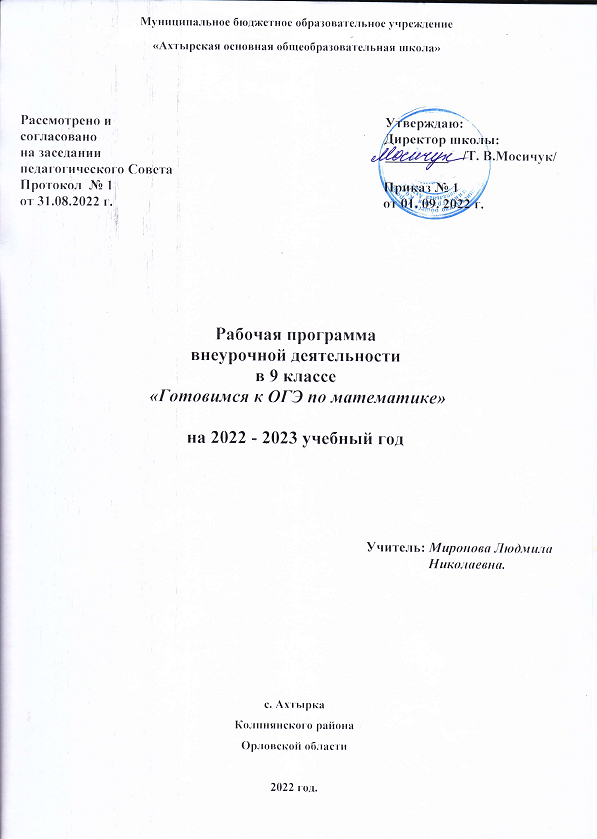 